MON PERIN d.d. 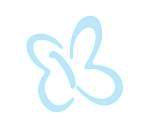 Bale, Trg La Musa 2PONUDA za ulaganje u kupnju mobilne kućice u svrhu davanja iste u zakupdruštvu MON PERIN d.d.Sukladno programu MON PERIN PARTNER i natječaju za ulaganje u kupnju mobilne kućice u svrhu davanja iste u zakup Društvu, dajem sljedeću ponudu za ulaganje u kupnju jedne mobilne kućice:Potpisom ove Ponude potvrđujem da prihvaćam Pravila programa „MON PERIN PARTNER“ i sve odredbe Natječaja za ulaganje u kupnju mobilne kućice u svrhu davanja iste u zakup Društvu, koji je objavljen 26.10.2022. na internet stranicama Društva.U ________________________, ___.___.2022.						__________________________									    	    Potpis ponuditelja	Osobni podaci i podaci za kontakt sa Sudionikom - ponuditeljemOsobni podaci i podaci za kontakt sa Sudionikom - ponuditeljemIme i prezime fizičke osobeiliNaziv/tvrtka pravne osobeAdresa prebivališta fizičke osobeiliAdresa sjedišta pravne osobeOIBBroj telefona/mobitela za fizičke osobeiliIme i prezime te broj telefona/mobitela kontakta za pravne osobee-mail za dostavu obavijesti PONUDA PONUDAUPUTE ZA POPUNJAVANJEredni broj ponude_________________ Za kupnju samo jedne mobilne kućice, u rubriku upišite 1.Za kupnju dvije ili više mobilnih kućica, morate za svaku kućicu dati zasebnu ponudu, a u tom slučaju u rubriku upisujete redni broj ponude za jedan veći od onog na prethodnoj ponudi. cijenaEUR  ______________________________+ PDVU rubriku upisati ponuđeni neto iznos u EUR-ima za ulaganje u kupnju mobilne kućice u svrhu davanja iste u zakup Društvu 